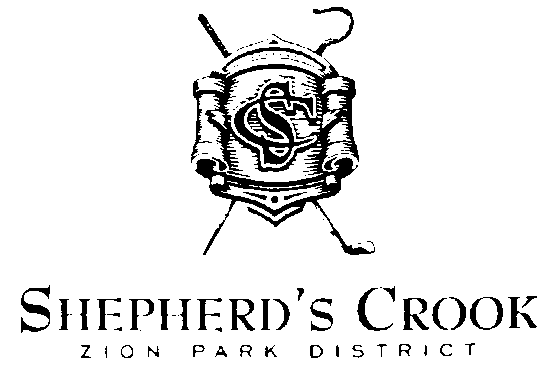 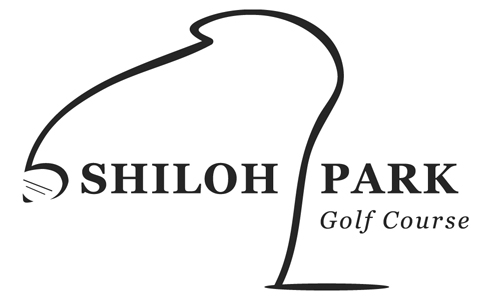 2022 Season Pass RegistrationGolf PolicySeason:	The ‘Golf Season’ is defined as May 1 through October 31.  Should the golf course present itself as playable during the winter or early spring months, carts may or may not be available. Any golf played before May 1 and after November 1 will be priced at $10/round, cart included. Price:			$2,195Benefits:	The Season Pass entitles the holder to unlimited golf with a riding cart at Shepherd’s Crook and unlimited golf at Shiloh Park (cart fees are not included at Shiloh Park). There are no restrictions on time of day or day of week provided the course is open for play and there are no conflicts with previously booked tee times, leagues or golf events. Course Access:	Passholders must check-in each time they play.  NO SPECTATORS ALLOWEDCarts usage may be restricted due to course conditions and/or demandAll play is to begin from the 1st Tee unless otherwise directed by Golf StaffSeason Pass holders may be paired with other players based on tee time demandTee times will not be reserved for single playersSeason Passes do not cover fees associated with golf outings or league playPassholders may experience tee time restrictions as a result of previous commitments to league play, golf outings, weather related issues or golf maintenance cultural practicesPassholders are subject to the rules and regulations established by the Zion Park District.  Conduct in conflict with stated policy or commonly accepted golf etiquette may result in the suspension or loss of playing privilegesAny and all refunds require Zion Park District Board approvalName:_________________________________E-Mail:____________________________________________Address:_________________________________________________________________________________City:___________________________________State________________________Zip:__________________Phone:_________________________________Signature______________________________________________________Date______________________